Folyás Község Önkormányzat Képviselő-testületének 8/2017. (III.31.) önkormányzati rendeleteHatályos:2017-04-01 - 2017-04-02Folyás Község Önkormányzat Képviselő-testületének 8/2017. (III.31.) önkormányzati rendeletea hulladékgazdálkodás helyi szabályairól szóló 10/2014. (VI. 02.) önkormányzati rendelet módosításáról Folyás Község Önkormányzata Képviselő-testülete a hulladékról szóló 2012. évi CLXXXV. törvény 88. § (4) bekezdés b) pontjában kapott felhatalmazás alapján, a Magyarország helyi önkormányzatairól szóló 2011. évi CLXXXIX. törvény 13. § (1) bekezdés 19. pontjában meghatározott feladatkörében eljárva a következőket rendeli el:1. §A hulladékgazdálkodásról helyi szabályairól szóló 10/2014 (VI.02.) önkormányzati rendelet (a továbbiakban: (Rendelet) 7.§ (1) bekezdése e) pontja helyébe a következő rendelkezés lép:„e) az ingatlanán keletkező zöldhulladékot a szolgáltató által biztosított komposztáló edényzetben, vagy más komposztálásra alkalmas módos saját ingatlanán gyűjteni és komposztálni.”2. §A Rendelet 11.§-a a következő (5) bekezdéssel egészül ki:„(5) Az ingatlanokon a kötelező elszállítási gyakoriságon felül keletkező eseti többlethulladék elszállításáról az ingatlanhasználó a szolgáltató által biztosított, 35 kg települési hulladék elhelyezésére alkalmas hulladékgyűjtő zsák megvásárlásával és szolgáltató részére történő átadásával gondoskodik. „3. §Ez a rendelet 2017. április 1-jén lép hatályba és az azt követő napon hatályát veszti.Folyás, 2017. március 30.                    Magyar Sándor                                                            Dr. Kiss Imre                       polgármester                                                                  jegyzőMagyar Közlöny Lap- és Könyvkiadó Kft.
Az Önkormányzati Rendelettárban elérhető szövegek tekintetében a Közlönykiadó minden jogot fenntart! 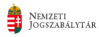 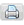 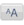 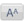 